Mangskog Sport Klubb bildades 1929 och bedriver verksamhet inom Innebandy och Fotboll.Innebandyn har Strandhallen som hemmaarena och spelar i div 4 och fotbollen har Mangvalla som hemmaplan och spelar i div 5.Som sponsor av MSK kan du välja på 4 olika alternativStorStor skylt på antingen Strandhallen eller på Mangvalla till ett pris av 5000:- per årLitenLiten skylt på antingen Strandhallen eller på Mangvalla till ett pris av 3000:- per årMatchMatchsponsor för utvald hemmamatch med logga i matchannons i lokalpressen samt omnämnande av speaker före matchen. Pris?DräktLogga upptryckt på tröjans fram eller baksida 5000:- per ställLogga upptryckt på byxorna 3000: per ställTryck på skyltar och dräkter bekostas av företaget. Förutom att loggan kommer att visas på hemmamatcher erbjuds även en möjlighet att visa upp sina produkter eller tjänster vid ett tillfälle per år. Vid uppvisande av sponsorkort ingår även inträde och kaffe.Sponsoravtal Härmed ingås ett sponsoravtal mellan Mangskog SK och___________________________ Avtalet är giltigt i __ år sträcker sig till och med år 20__och jag och mitt företag vill vara ____________________sponsor. Signatur________________________ Datum______________________________________________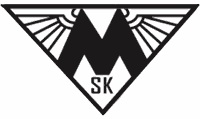 Sponsor ___________________Uppvisande av detta detta kort berättigar till inträde och kaffe med bröd vi ett tillfälle per match